 Par Arthur Nadeau         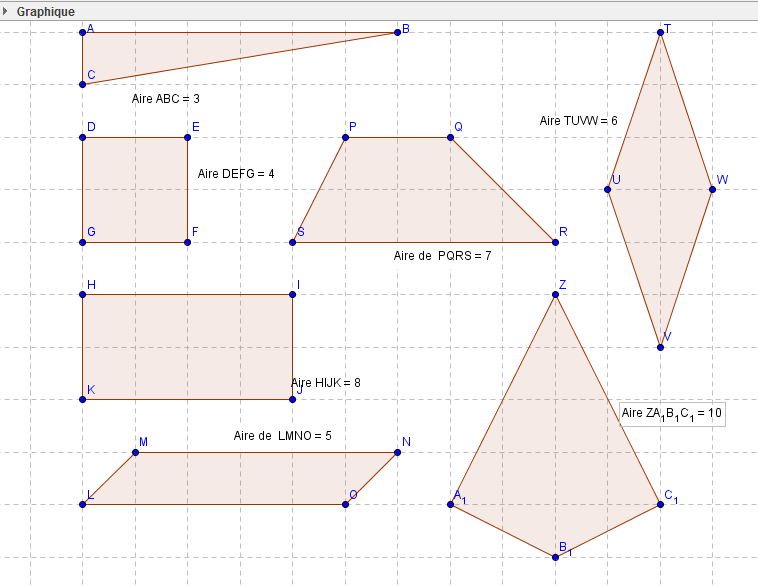 Aire du parallélogramme = b x h5 x 1 = 5 u²Aire du trapèze =  (B + b) x h / 2(5 + 2) x 2 / 2 = 7 u²Aire du cerf-volant et du losange = D x d / 22 x 6 / 2 = 6 u²    5 x 4 / 2 = 10 u²Aire du carré = c x c2 x 2 = 4 u²Aire du rectangle =  b x h4 x 2 = 8 u²Aire du triangle = b x h / 2 1 x 6 / 2 = 3 u²